Пояснительная записка             В процессе становления современной концепции экологического образования экологическому воспитанию придаётся значение как средству оптимизации взаимодействия человека с природной средой. Следовательно, формирование ответственного отношения к природе может рассматриваться не столько как результат экологического образования, сколько как экологического воспитания. Программа решает проблемы занятости детей в свободное от учебного процесса время, адаптации в социуме, а также помогает реализовать познавательный интерес ребят на практике.            В настоящее время экологическое образование всё более направляется на расширение и углубление знаний по охране природы, усилению внимания к изучению живой природы родного края. То есть в решении задач по совершенствованию эколого-биологического образования особое место принадлежит региональному компоненту. Наибольший результат даёт учебный процесс, основанный на системном подходе к обучению, что позволяет учащимся получить целостное представление о богатстве и уникальности биологического разнообразия края, составляет основу для понимания особенностей своей территории, способствует воспитанию любви к родным местам.           Создание программы обусловлено комплексом причин. В ходе составления данной модифицированной программы были проанализированы: программа «Глобальные проблемы человечества» под редакцией T.B.Кучер, в которой указаны формы работы с глобальными проблемами всего человечества; программа «Здоровье и окружающая среда» под редакцией Б.T.Величковской, которая основана на здоровьесберегающем факторе; «Природа и цивилизация» под редакцией B.C.Шилова,  где рассматриваются научно – технические разработки и их влияние на окружающий мир. За основу представленной программы также взяты собственные методические наработки и программа дополнительного экологического образования «Юный эколог», изменённая и дополненная с учётом опыта её реализации в сельской местности. 
           Программа «Природа и мы» разработана в целях повышения эффективности процесса формирования экологической компетентности сельских школьников. Она предполагает системный подход к постановке и решению задач экологического образования, воспитания, развития личности и сочетание индивидуальных, групповых и массовых форм работы, индивидуального и коллективного творчества, совместное творчество педагога и учащихся.         Данная программа направлена на воспитание и разностороннее развитие ребёнка, совершенствование его интеллекта, расширение его кругозора, наблюдательности, произвольности, исследовательских навыков. Дети учатся устанавливать связи, зависимости, обнаруживать причины и следствия, анализировать и систематизировать, использовать модели, схемы, рисунки, таблички, решать проблемные ситуации. Развиваются разные формы речи: диалог, описание, объяснение, рассказ. Программа предусматривает также развитие логического мышления и  творческих способностей детей; сочетание теоретических и активных форм обучения, таких как игра, беседа, диспут, дискуссия, походы, экскурсии, тренинги, конференции и др. 
          Программа «Природа и мы» по содержательной, тематической направленности является естественно-научной; по функциональному предназначению - досуговой; по форме организации - кружковой;  по времени реализации - трёхгодичной. Настоящая программа предназначена для детей школьного возраста (6–11 лет) и рассчитана на 3 года обучения с периодичностью занятий – 2 раза в неделю по 2 часа. Программа может быть использована в учреждениях дополнительного образования, развивающих биолого-экологическое направление в творческих объединениях.           Актуальность  программы «Природа и мы» заключается в том, что ребёнок вовлекается в социальные отношения через отношение к природе, обществу, между детьми, педагогами и родителями, через общественные и научные организации, через психологический климат в коллективе. Всё это должно способствовать активной деятельности в защиту природы.          Новизна данной программы заключается в том, что она в самом содержании, методических формах работы позволяет изучать проблему углубленно, расширенно, а в пределах занятия использовать экосистемный подход к изложению учебного материала, широко использовать интерактивные методы обучения и разнообразные формы освоения учебного материала. Кроме того, она предусматривает осознанное участие детей в практических природоохранных акциях, использование регионального компонента, 
способствует оздоровлению детей: занятия в большинстве проводятся на воздухе, лишены статичности, дети находятся в постоянном контакте с природой, что обеспечивает устойчивый эмоциональный уровень. Предлагаемые формы освоения изучаемого материала программы в сочетании с различными видами деятельности детей позволяют педагогу полнее учитывать интересы, индивидуальные особенности каждого ребёнка, а также дают возможность педагогу проявлять себя творчески, т. к. в школьной программе на экологию отводится очень мало времени. Отличительной особенностью программы является то, что в рамках одного детского объединения учащиеся получают возможность приобрести базовые экологические  навыки (экологическая составляющая), повысить свое образование в области краеведения (краеведческая составляющая), овладеть теоретической и практической  подготовкой по действиям в ЧС  (пожарно-спасательная составляющая), попробовать себя в профессиях: эколог, биолог, спасатель, экскурсовод-краевед (профессиональная проба) и применить на практике знания по географии, экологии, информатике, истории, русского языка и литературы для создания подготовительной документации: отчётов, видеороликов, презентаций и др. по изучаемому материалу.Программа способствует формированию активной жизненной позиции обучаемых, предполагает гармоничное сочетание таких качеств, как самопознание, самореализация, творческое саморазвитие. Практические экологические исследования дают учащимся богатый материал, который успешно используется на конференциях, конкурсах. «Природа и мы» способствует удовлетворению любознательности тех учащихся, которые, интересуясь ботаникой, зоологией, стремятся в непосредственном общении с природой, хотят больше знать о повадках, поведении, физиологических особенностях животных, необыкновенных явлениях в растительном и животном мире. Программа помогает понимать и отвечать на вопросы о погоде на Земле, определять её влияние на повседневную жизнь.Адресат программы - учащиеся 1-5 классов (6-11 лет), которые набираются в кружок по желанию и интересам. Рекомендуемый максимальный состав группы: 1- года обучения - 15 человек, 2 и 3 годы обучения -10-12 человек. Форма обучения – очная. Учебные группы смешанные, разновоозрастные. Составы групп постоянные.  Целью эколого-биологической  программы «Природа и мы» является создание условий для формирования экологической культуры у учащихся путём усвоения экологических знаний, развитие соответствующих умений и ценностных ориентаций, реализуемых в поведении и деятельности, направленных на рациональное потребление природных ресурсов родного края и защиту экологического  качества экосистем края.         Задачи, решаемые при реализации программы:Развивающие:выработать систему в изучении объектов и явлений природы;прививать навыки самостоятельного мышления;ориентировать детей на практическое применение полученных знаний и умений в дальнейшей жизни;развивать творческое отношение к поручениям, совместным коллективным делам, посвященным природоохранной деятельности;увлечь, заинтересовать учащихся тайнами своего родного края.Обучающие:познакомить учащихся с представителями животного и растительного мира родного края;сформировать положительную мотивацию на решение экологических проблем; обучить учащихся способам снижения негативного влияния их жизнедеятельности на среду обитания и на здоровье человека;формировать отношение к живой природе как к сфере собственной практической деятельности.Воспитательные:способствовать формированию экологического восприятия и сознания общественной активности;формировать биосферное мышление, необходимое для гармоничных отношений к природе;пробудить в душе учащихся чувство ответственности за судьбу своего края;воспитать чувство ответственности  за свое поведение в мире людей, стремление к здоровому образу жизни;             Подходы к образовательному процессу основаны на педагогических принципах обучения и воспитания:- принцип добровольности (зачисление ребёнка в группу возможно только по его желанию);- принцип адекватности (учёт возрастных особенностей детей и связанное с этим формирование разновозрастных и разноуровневых учебных групп школьников);- принцип систематичности и последовательности в освоении знаний и умений;- принцип доступности (весь предлагаемый материал должен быть доступен пониманию ребёнка);- принцип обратной связи (педагога интересуют впечатления детей от занятия);- принцип ориентации на успех;- принцип взаимоуважения;- принцип индивидуально-личностной ориентации воспитания (индивидуальный подход, система поощрений, опора на семью);- принцип связи обучения с жизнью; -принцип сознательности, творческой активности и самостоятельности учащихся;   - принцип креативности (творчества) и коллективности в кружке;- принцип научности содержания и методов образовательного процесса;- принцип опоры на интерес (все занятия интересны ребёнку).Особенности организации образовательного процесса           Все содержание программы разделено по тематическим разделам: «Методы исследования природы», «Хочу всё знать», «Мы вместе с природой», «На защиту своей природы», «Красота своими руками», «Вместе весело шагать», «Мир природы в конкурсах», «По секрету всему свету», «Здравствуй, театр», «Играем в природу», «Природа в сказках, легендах, мифах», «Познай мир сам и расскажи другому», «Азбука экологии», «Всё своими глазами».Содержание программы состоит из теоретической и практической частей, практическая подготовка занимает более половины учебного времени. Для эффективного усвоения содержания учебного материала практическая деятельность происходит преимущественно на местности в непосредственном контакте с природной средой.  Созданию высоконравственной воспитывающей среды способствует использование педагогических технологий:- активно – деятельное воспроизводство содержания предмета в противовес пассивному созерцательному восприятию;- расширение информационного образовательного пространства: самостоятельная работа с книгой, подготовка рефератов, сообщений, исследовательская и поисковая деятельность;- опора на развивающее обучение, использование форм, развивающих способность говорить и доказывать, а также логически мыслить и убеждать (дискуссии, диспуты, обсуждения).- организация игровых ситуаций в образовательном процессе, сочетание игры с практическим назначением деятельности;- создание «ситуации успеха» (конкурсы, викторины);- тесная связь с семьёй ребёнка (совместные праздники, акции, конкурсы, индивидуальные встречи педагога с родителями, родительские собрания).- взаимодействие с социумом, общественно – полезный труд (десант по санитарной очистке лесов, сезонные посадки деревьев).          Значительное место отводится организации самостоятельной учебно-исследовательской работе. Учащиеся приобщаются к языку науки, культуре исследования. Темы сообщений, докладов, рефератов выбираются с учётом интересов учащихся и социальной значимости.           Практикуются ролевые игры, лабораторные работы, экскурсии, активно используется в обучении проектная методика. На занятиях учащиеся побуждаются к самоанализу своих работ, анализу докладов и рефератов товарищей. Для этого предлагается алгоритм анализа, чётко доводятся требования к работе. Важной стороной при этом является формирование культуры дискуссии, воспитание корректности.          Сочетание этих форм организации учебных занятий позволяет лучше реализовать самостоятельную творческую работу учащихся со справочной, научной литературой, атласами, картой, схемами, сочетать лекции с практическими работами, организовать учебно-исследовательскую и просветительскую  деятельность учащихся. Экскурсии дают возможность познакомиться с живыми объектами, выявить и проследить отдельные связи в экосистеме села, района и края, выявить влияние на них антропогенной нагрузки.                                                   Формы учебных занятий 1. Индивидуальная работа.2. Работа в парах.3. Групповая работа.4. Работа над проектом.Средства работы:- технические (видео-, аудиоаппаратура, компьютер);- методические (видео-, аудиозаписи, методическая и учебная литература, учебные пособия, методические разработки и т.д.);- объекты живой и неживой природы как средства познания.Ожидаемые   результаты: - повышение уровня экологической грамотности;  - развитие творческих способностей учащихся;  - внедрение проектной деятельности и новых технологий в процесс обучения обучающихся;  - практические мероприятия: участие в акциях, конкурсах, праздниках, конкурсах, фестивалях, конференциях.                                                             Перспективы развития:-повышение кругозора учащихся, развитие речи, самовыражение детей через творчество;- сохранение постоянного контингента членов экологического кружка;- введение новых видов занятий, необходимых для реализации поставленных целей и задач;- организация сотрудничества с разными формами СМИ, общественностью, школьными и дошкольными образовательными учреждениями, экологическими организациями и объединениями;По окончании первого года обучения обучающийся должен:- уметь отличать по признакам 10-20 видов растений Приморского края и знать их названия;- знать 10 видов животных Приморского края и их отличительные признаки;- уметь отличить съедобный гриб от несъедобного;- знать 3-4 вида аквариумных рыбок;- знать отличительные особенности нескольких видов птиц Приморского края;- иметь представление о свойствах воды и её значении в быту;- владеть основными экологическими терминами, пользоваться понятийным аппаратом;- уметь самостоятельно подготовить сообщение по теме и выступить с ним перед аудиторией.По окончании второго года обучения обучающийся должен:- знать и уметь манипулировать основными экологическими терминами и понятиями;- уметь выступить с сообщением или докладом перед аудиторией;- знать основные виды загрязнений и загрязняющих веществ;- уметь применять на практике полученные знания и умения, а именно: уметь осуществлять уход за комнатными растениями; самостоятельно осуществлять простейшие операции по посадке и посеву полезных растений, уметь самостоятельно ухаживать за домашними животными;- уметь убеждать и отстаивать свою точку зрения.По окончании третьего года обучения обучающийся должен:- уметь видеть и технологически целесообразно решать реальные экологические проблемы;- уметь предвидеть проблемы экологии через организацию многоплановой творческой и экологической деятельности;- знать сущность и разновидности фенологических наблюдений; - приобрести необходимые навыки решения проблем в сфере окружающей среды;уметь написать реферат, статью. По окончании обучения обучающийся должен знать:	- основные  методы  изучения  природы;- разнообразие экосистем своей местности, Приморского края;- основные экологические проблемы своей местности, района, области, страны.Обучающийся должен уметь:- оценивать влияние антропогенного фактора на виды, экосистемы и принимать решения по их охране;- применять знания для составления экологических  прогнозов и оценки деятельности  человека;- представлять результаты своей исследовательской и проектной деятельности;- использовать полученные знания в решении экологических проблем и в  природоохранной  деятельности.Формы подведения итогов            Для оценивания результативности обучения по данной программе могут применяться разные методы: - отслеживание текущих показателей (мотивации, роста, познавательного интереса, активации жизненной позиции и гражданственности);-  учёт итоговых показателей (количество и уровень выполненных заданий, подготовка текста доклада, изготовление наглядных пособий к докладу по избранной теме, устное выступление на занятии, семинаре, конференции).        Отслеживание результативности образовательного процесса осуществляется в постоянном педагогическом наблюдении, мониторинге, через итоги разноплановых контрольных форм работы:- самостоятельная разработка учащимися текстов бесед, сообщений, обзоров для выступлений перед аудиторией, выполнения реферативных работ, их защита в группе;контрольные формы работы: тесты, анкеты, контрольно – познавательные игры; - открытые занятия в игровой форме;- участие в кружковой и массовой  деятельности.        В программе используется система награждения и поощрения обучающихся. Самые активные обучающиеся награждаются грамотами и призами по окончании конкурсов, года. Организация контроля знаний происходит на основе саморефлексии обучающегося. Рефлексия помогает определить степень достижения поставленной цели, причины их достижения или, наоборот, действенность тех или иных способов и методов, а также провести самооценку.Методическое обеспечение программы         Для успешной реализации программы необходимы:учебно-наглядные пособия:- карта ООПТК Приморского края;-фотографии, рисунки с изображением растений и животных;-Красная книга Приморского края; -набор учебных плакатов по экологии.раздаточный дидактический материал:- коллекции насекомых, полезных ископаемых;-определительные карточки растений и животных Приморского края;-гербарные экземпляры растений;-кроссворды, тесты, викторины по биоразнообразию края.        Методический фонд и средства обучения:тематические папки с подборкой наглядного и познавательного материала по темам и разделам программы для самостоятельной работы учащихся;пакет творческих заданий по различным темам, способствующих созданию оптимальных условий развития познавательной активности;пакет тестов, других форм психологической и профессиональной диагностики;аудио-, видеоматериалы по темам;методическая литература;выставка декоративно-прикладных работ;фонд литературы по предмету, библиотечка юного эколога с привлечением личных книг детей для коллективного пользования, литература по биоразнообразию Приморского края.    Материалы  здоровьесберегающего комплекса:  - комплексы для игровых физминуток;-  подборка пальчиковых игр;     - релаксационные видеокомплексы;     - спортивный инвентарь.  Материал из опыта педагога: - методический и инструктивный материал к проектным исследовательским и видам деятельности;   -  дидактический материал;      - методические разработки (конспекты занятий, компьютерные презентации, памятки и т.д.);             - методическое психолого-педагогическое сопровождение личности обучающегося (тесты, анкеты, опросники);             Насыщенное содержание курса оставляет место для создания ситуаций эмоционального переживания. Активно используются фотоматериалы и видеосюжеты, посвященные природе Приморского края, позволяющие познакомиться с жизнью природы.На занятиях звучат стихи, классическая музыка. Это создает особую эмоциональную атмосферу. Нужно исходить из того, что ценность культуры, в том числе и экологической, только тогда становится нравственной ценностью отдельной личности, когда проходит через путь эмоционального переживания. Создать ситуацию эмоционального переживания – является целью занятий, наравне с задачами обучения и развития. Методы обученияМетоды обучения по уровню активности подростков (использована классификация Е.Я.Голанда, И.Я.Лернера);Активные: работа с книгой, методической папкой, технологической картой;Пассивные: рассказ, объяснение, демонстрация.Методы по уровню включения в продуктивную (творческую) деятельность:Объяснительно-иллюстративный;Репродуктивный;Частично-поисковый (эвристический).Методы стимулирования активности детей (познавательной и творческой);Игра;Создание эмоционально окрашенных ситуаций;Поощрение и похвала;Чередование видов детской деятельности.Методы аналитические:Наблюдение;Сравнение;Анкетирование;Самоконтроль;Самоанализ;Опрос; Методы контроля и самоконтроля:Контрольные задания: игры, викторины, кроссворды, тесты и др.;Самооценка; выставки исследовательских работ.СОДЕРЖАНИЕ ПРОГРАММЫВведение - 4 ч.Что такое экология? Цели, задачи, принципы и законы экологии. Экологические проблемы и кризисы современной цивилизации.Методы исследования природы - 40 ч.Наблюдения в природе. Учебное занятие «Виды костров». Экскурсия в природу «Осенние изменения». Эксперимент «Дыхание листа». Тестирование «Знаешь ли ты экологию?» Экскурсия «Следы на снегу». Фенологические наблюдения. Практическая работа «Оценка загрязнения природы по произрастанию лишайников». Определение лиственных деревьев. Определение хвойных деревьев. Сбор листьев для определения деревьев и кустарников для коллекций, для коллажей. Сбор семян сорняков для зимней подкормки птиц. Хочу все знать (устные журналы) - 40 ч.Животный и растительный мир Уссурийской тайги. Единый день краеведения. Интересное в мире природы. День домашних животных. Санитарная роль хищников. Планета заболела. Жизнь на полюсах. Всё и разное про птиц. Заповедники Приморья. Наши меньшие друзья. Земля – планета насекомых. Необъяснимо, но факт… Амурский тигр и другие обвиняют человека. ). «Лесные этажи». Всемирный день животных. «Дары Уссурийской тайги». Фитоэстафета. Тайга–общий дом. Международный день сохранения биоразнообразия. Их много и они разные… «Те, у кого шесть ног». Приморский аквариум. Человек и море. И на суше, и в воде… Пресмыкающиеся, значит ползающие. Чудо с перьями. Дикие звери края. Птичьи разговоры. Раннецветущие растения. Всемирный день Земли. Портрет леса. Пищевая паутина. Как живешь, березка? Удивительный мир цветов. Помните, дети – за природу мы в ответе!Мы вместе с природой (экологические занятия) - 85 ч.Тигроведы. Листья в ладонях. Оставшиеся в живых. Игр в гостях у ребят. История ненависти и любви. Конфликтный тигр. Портрет браконьера. Поможем птицам зиму пережить. В лесу родилась елочка. Экология в мультфильмах. Береги природу. Домик для всех и для тигренка. Хороший ли плохой огонь. Первоцветы. Охотничья академия. Право на жизнь. Спасение леопарда. Роль ООПТ. Экономика природы. Индикаторы благополучия экосистемы. Добрые соседи. Тайга – не только дрова. Кошачья семья. Растения нашего Дома. Самые редкие. Счастливая охота. Правила поведения. Лесные этажи. Заповедное Приморье. Детство и др.На защиту природы (акции) – 24 ч.В защиту парка. Не дадим в обиду домашних животных. Подпишись в защиту тигра. Неделя в защиту животных. PR- акция. Береги лес от пожара. Чистый берег. Покормим птиц. Домик для пернатых.  Кедр – дерево жизни. Война мусору. Природа – наш дом. День Земли. «Кормушка» – изготовление птичьих столовых. «Птичья кладовая» - сбор семян для подкормки птиц зимой. Ёлочная кампания. «Ёлочка» - изготовление новогоднего букета. «Первоцветы» - изучение растений, изготовление листовок в защиту первоцветов. «Скворечник» - изготовление и развешивание искусственных гнездовий для птиц.Красота своими руками (КТД) – 40 ч.Клумба. Подкорми растения. Сделай кормушку. Питомцы живого уголка. Повесь скворечник. Красота села зависит от нас. Нам здесь жить.Вместе весело шагать (экологические тропы, походы) - 16 ч.Тропою Робинзона. По следу тигра. Флора и фауна. Экологический десант. Зимняя прогулка. Весенняя тишина. Люди идут по парку. Любители природы.Мир природы в конкурсах – 50 ч.Пусть всегда будет тигр. Защитим лес от пожара. Один день из жизни тигра. От имени птиц. Амурский Маугли. Чудо-дерево. Крылатые друзья. Письмо Земле. Космос в рисунках. Зеленая планета. Марш парков. Мой адрес – Красноармейский район. Мелом по асфальту. Письмо другу. Рисуем парк. Мы – за чистую планету! Война браконьерам. Памятники природы. Тайны морей. Дом для тигра. Моё село. Один день без животных. Случай зимой. Волшебная палочка. 22 век.По секрету всему свету (выездные экозанятия) – 74 ч.Тигроведы. Листья в ладонях. Оставшиеся в живых. Игр в гостях у ребят. История ненависти и любви. Конфликтный тигр. Портрет браконьера. Поможем птицам зиму пережить. В лесу родилась елочка. Экология в мультфильмах. Береги природу. Домик для всех и для тигрёнка. Первоцветы. Охотничья академия. Всё о тиграх. Школа выживания. Правила поведения в лесу. Правила поведения на воде.Здравствуй, театр! (репетиции и представления) – 80 ч.«Кто самый главный?».  «Как злой браконьер стал добрым». «День тигра». «Тигренок в опасности». «Про ручей». «Заповедная сказка». «Под грибом». «Учиться - не лениться». «Тигрёнок на подсолнухе». «Про тигра, Емелю и царя» и др.Играем в природу – 37 ч.Через игру – больше знаний. Пищевая паутина. Кто я такой? Лесные этажи. Живое-неживое. Выбери меня. Фитоэстафета. Звериная угадай-ка. Палочка-выручалочка. Зоологические забеги. Тигр и олени. Заморочки из бочки. Весёлые старты. Планета камней. Цвета. Капуста. Дом-гном-землетрясение. Звуковая карта леса. Паутина. Тропа индейцев. Слепая тропа. Экобиржа. Где спрятались краски. Вслепую Борода. Топай-хлопай. Спящий леопард. Лесные ярусы. Чудо-дерево. Встреча зверей. Зеркало. Внимание, опасность. Инопланетяне. Завоюй участок. Круговорот. Дерево-куст-трава. Кого дуб кормит. Кто живёт в лесном доме. Спящие животные. Выживает сильнейший. Природа в сказках, легендах и мифах (экологическое чтение) – 28 ч.Фенологические сказки. Тигриные истории. Зимние сказки. Охраняй природу. Весне навстречу. Загадочный зверь. Дерево обещаний. Тотем. Наши предки. Родословное древо. Сказки народов мира. Творчество наших земляков. Сказания о земле приморской. Сочини сказку. Кто живёт в лесном доме. Спящие животные. Выживает сильнейший. Удэгейские сказки. Сказки народов Дальнего Востока. Куты-мафа и человек.Познай мир сам и расскажи другому (библиотечный час) – 38 ч.Мир книг и журналов. Оказывается… Шер-хан в Приморье. Загадки природы. Где-то там, далеко… Путешествие по родному краю. Планета, на которой мы живем. Лесная академия. Дом амурского тигра. Лесные истории. Картотека. Свежий ветер. Лесная политинформация. Народный календарь. Семейство Кошачьих. Плохой или злой хищник.Звери всякие нужны. Такие разные хвосты. В мире интересного. Лес – наш дом. Защитим природу. Морское дно. Жители тайги. Братья наши меньшие. Лесные ярусы. В пустыне. В тайге. О хвойных. Летучий голландец. Фрукт или ягода? Ловите момент. В краю вечной мерзлоты. Поле чудес. Растения-хищники. Природоохранные организации. По секрету, всему свету. Природа живая и неживая. Многообразие растений, их роль в природе и жизни человека. Знакомство с деревом. Для чего дереву нужны листья? Многообразие лиственных деревьев и кустарников Приморья. Многообразие хвойных деревьев. Сказочный лес. Деревья в мифах и легенда.Азбука экологии (просмотр фильмов и мультфильмов) – 44 ч.Микрокосмос. Уссурийская тайга. Кто самый главный? Охотник. Воин высокой травы. Последняя охота. Таежная сказка. Про Приморский край. Памятники природы. Одна история. Про таиландского тигра. Заповедники России. Красная книга. Первоцветы. О любви. Медведи. Киты. Жизнь моря. Животные хулиганят. Тигры-людоеды. Заповедники Приморья. Времена года. Знаменитости о тиграх. В защиту животных. Дом для леопарда. Ролики про животных. Животные Красной книги. Тайны морей. Уберечь каждого. Полосатый рейс. Тигриная одиссея. Бросившая вызов. Экологические мультфильмы.               История заповедного дела. Игра-путешествие «Заповедное Приморье». Они смотрят со страниц Красной книги. Кто в тайге главный? Многообразие кошачьих. Путешествие в гости к тигру. День рожденья леопарда. Мы должны их сберечь. Таинственный женьшень.Всё своими глазами (поездки, слёты – в зависимости от присланных положений) – 8 ч.Родное Приморье. Гастроли. День рождения нацпарка. Экологической тропой и др.Индивидуальные занятия – 36 ч.Заключение – 4 ч.Творческие отчёты. Защита проектов. Тестирование.- УЧЕБНО-ТЕМАТИЧЕСКИЙ ПЛАН -                  - УЧЕБНО-ТЕМАТИЧЕСКИЙ ПЛАН на первый год обучения -                             - УЧЕБНО-ТЕМАТИЧЕСКИЙ ПЛАН на второй год обучения --УЧЕБНО-ТЕМАТИЧЕСКИЙ ПЛАН на третий год обучения -                                        Список литературы для педагоговБабанский Ю.К. Оптимизация учебно–воспитательного процесса: Методические основы. - Москва: Просвещение, 1982. – с.19 – 21.Байбородова Л.В., Рожков М.И. Воспитательный процесс в современной школе.- Ярославль, 1998. – с.27 –100.Возрастная и педагогическая психология. Хрестоматия /Дубровина И.В., Прихожан А.М., Зацепин В.В. – Москва «Академия», 1998.Гин А. Приемы педагогической техники: Свобода выбора. Открытость. Деятельность. Обратная связь. Идеальность/ Пособие для учителя. – Москва: Вита – Пресс, 1999 – 88с. Заир – Бек Е.С. Основы  педагогического проектирования / Санкт – Петербург, 1995. – с. 21 – 33. Золотарева А.В. О педагогическом контроле в дополнительном образовании// Внешкольник. – 1996. - №2 – С. 28.Иванова З.В. Взаимодействие педагогов, детей и родителей в Доме детского творчества// Дополнительное образование. – 2005. - №7. – С. 2Ильина Т.В. Мониторинг образовательных результатов в учреждениях дополнительного образования в 2 ч. - Ярославль, 2000.Информация об организации работы с родительской общественностью по проблемам воспитания детей и молодежи в регионах Российской Федерации //Внешкольник. – 2003. - №10 – С.9 – 13 . Казакова Е.И. Диалог на лестнице успеха.- Санкт – Петербург: «Пресс - Атташе», 1997. Кленова Н.В., Буйлова Л.Н. Методика определения результатов образовательной деятельности //Дополнительное образование – 2004. - №12 – С. 18 – 24; Кленова Н.В., Буйлова Л.Н. Методика определения результатов образовательной деятельности //Дополнительное образование. - 2005 - №1 – С. 18 – 24. Крюков В.К. Взаимоотношения в системе «Педагог – ребенок – родители» // Педагогика. – 2002. - №9 – С. 28 – 29.  Мартиросян Б.П., Горский В.А. Инновации в дополнительном образовании// Дополнительное образование – 2003. - №4 – С. 10. Морозова Н.А. Дополнительное образование в России// Педагогика. – 2003. - №8 – с.31. Мухина В.С. Возрастная психология. - Москва: «Академия», 1999 – с. 268,296,305,32. Носакова Т.В. О решении проблемы взаимодействия педагогов, родителей и обучающихся в условиях дополнительного образования// Дополнительное образование. – 2003. - №12 – С. 41-42. Румянцева И.А. Роль родителей в оценке результатов образовательного процесса// Внешкольник. Приложение №2 – Ярославль. – 2005. – С. 12 – 13. Селевко Г.К. Современные  образовательные технологии: Учебное пособие – Москва: Народное образование. – 1998. - С. 25 – 27 .Селевко Г.К., Тихомирова Н.К. Педагогика сотрудничества и перестройка школы.- Ярославль: Верх. - Волж. Кн. Изд., 1990. Ситкина И.Г., Румянцева Н.В. Семейный театр как форма содержательного досуга // Внешкольник. – 2005. - №3 – С. 17 – 21.  Солодилова О.П., Бохарский Е.Н. Семейный совет, как личностно – ориентированная модель взаимодействия родителей с детьми //Семейная психология и семейная терапия – Москва. – 2005. - № 1 – С. 41-43.Титова Е.В. Если знать как действовать. - Москва: Просвещение, 1993.Толстых Т.И. Семья как институт социализации ребенка //Семейная психология и семейная терапия. – Москва. – 2004 - №4 – С. 29 – 31.Фришман И.И. Методика работы педагога дополнительного образования.- Москва: Академия, 2001. Хямяляйнен Ю. Воспитание родителей. - Москва: Просвещение, 1993.Щуркова Н.Е., Питюков В.Ю., Савченко А.П., Осипова Е.А. Новые технологии воспитательного процесса. – Москва, 1993.                                                 Список литературы для детейАвилова К.В. Позвоночные животные. –М.: Просвещение, 1983.Акимушкин И.И. Причуды природы  –М.: 1992.Аксенова Н.А. и др. Фенологические наблюдения в школьных лесничествах. – М.: Агропроиздат, 1985.Алексеев В.А. 300 вопросов и ответов о животных. –Ярославль: Академия развития, 1997.Артамонов В.И. Редкие и исчезающие растения. –М.: Агропромиздат.Астапенко П.Д. Вопросы о погоде. –Л.: Гидрометеоиздат, 1982.Банников А.Г., Флинт В.Е. Мы должны их спасти. –М.: Мысль, 1982.Берсенов Ю.И. Особо охраняемые природные территории Приморского края. –Владивосток, 1997.Биологический энциклопедический словарь (гл.редактор Гиляров М.С.) –М.: Сов.энциклопедия, 1989.Биология в вопросах и ответах. –М.: Мирос – Международные отношения, 1993.Благосклонов К.Н. Гнездование и привлечение птицв сады и парки. –М.: изд-во МГУ, 1991.Блюда из дикорастущих трав. –М.: Планета, 1985.Бобров В. Все о национальных парках. –М.: Молодая гвардия, 1987.Браун В. Настольная книга Любителей природы. –Л.: Гидромеоиздат, 1985.Вайсберг Дж. Погода на Земле, Метеорология. –Л.: Гидрометеоиздат, 1980.Волина В.В. Загадки от А до Я.Винокуров А.А. Редкие и исчезающие животные. Птицы. –М.: Высшая школа, 1992.Виноградов В.М. и др. Домашний травник. С-Пб.: Интмед, 1992.Валеология. Учебник. –М.: 1999.Грибы –М.: Изобразительное искусство, 1986.Горичева В.С., Нагибина М.И. Сказку сделаем из глины, теста, снега, пластилина. Ярославль: Академия развития, 1986.Ганаев А.И. Мирнов В.М. Пчеловод Дальнего Востока. –Владивосток, Дальневосточное книжное издательство, 1971.Гуленкова М.А., Красникова А.А. Летняя полевая практика по ботанике. Учебное пособие для студентов пед.фак.институтов. –М.: Просвещение, 1976.Гульянц Э.К., Базик И.Я. Что можно сделать из природного материалаДареевский И.С. Орлов, Н.А. Редкие и исчезающие животные. Земноводные и пресмыкающиеся. –М.: Высшая школа, 1992.Думова И.И. Социально-экономические основы управления в регионе природопользованием. –Новосибирск, Наука, 1996.Домашние любимцы. серия. –М.: Росмен, 1999.Докучаева Н.Н. Мастерим бумажный мир. –С-Пб: Диамант, 1997.Животные близкие и далекие. Варшава, 1959.Живой мир. Энциклопедия. –М.: Росмен, 1996.Жизнь моря. Дальний восток. Вып.2 –М.: Изобразительное искусство, 1989.Земля людей. Изд-во Знание. –М.: 1983.Иванов А.И. Каталог птиц СССР. –Л.: Наука, 1976.Ивлев А.М., Дербенцева А.М. Охрана почв. –Владивосток: изд-во ДВГУ, 1985.Из истории пряных растений. –М.: Изобразительное искусство, 1986.Их нужно спасти. Красная книга СССР. –М.: Изобразительное искусство, 1984.Инструктаж по технике безопасности.Изучение редких и охраняемых видов травянистых растений. под.ред. В.Н. Тихомирова. –М.: Московский филиал географического общества, 1983.Ильин М.П., Школьный гербарий. Пособие для учителей. –М.: Просвещение, 1971.Карабанов И.А. Справочник по трудовому обучению. Сельскохозяйственные работы –М.: Просвещение, 1994.Карманный справочник туриста. –М.: Профиздат., 1982.Комнатные растения. –М.: Планета, 1983.Корнелл Дж. Давайте наслаждаться природой вместе с детьми. Хабаровск, 1999.Карпачевский Л.О. Почва, мелиорация и охрана природы. –М.: Знания, 1987.Козлов М., Нинбург Е. Ваша коллекция, Сбор и изготовление зоологических коллекций. Пособие для учащихся. –М.: Прогресс, 1968.Красная книга СССР. Редкие и находящиеся под угрозой исчезновения виды жиовтных и растений в 2-х томах. –М.: Лесная промышленность, 1984.Красная книга РСФСР (животные). –М.: Россельхозиздат, 1985.Красная книга РСФСР (растения). –М.: Россельхозиздат, 1985.Кузнецов Б.А. Определитель позвоночных животных фауны СССР. –М.: Просвещение, 1975.Литвиненко «О птицах Уссурийского края»Мантейфель П.А. Рассказы натуралиста. –М.: Лесная промышленность, 1984.Нагибина М.И. Природные дары для поделок и игры. Ярославль, Академия развития, 1998.Николгородская О.А. Волшебные краски. –М.: Аст-пресс, 1997.Небель Б. Наука об окружающей среде. Как устроен Мир: в двух томах. –М.: Мир, 1993.Организация юннатской работы в школе. –Саратов: 1969.Отрыганьев Г.К. Как приручили животных. –М.: Колос, 1982.Папорков М.А. Школьные походы в природу. Пособие для учителей. –М.: Просвещение, 1968.Петрухин И.В. Кормление домашних и декоративных животных. Справочная книга. –М.: Нива России, 1992.Петров В.В. Растительный мир нашей Родины. –М.: Просвещение, 1991.Погосян Х.П. Атмосфера и человек. Книга для внеклассного чтения. –М.: изд-во МГУ, 1991.Погода и климат. Энциклопедия. –М.: Росмэн. 1997.Полянский И.И. Ботанические экскурсии. Пособие для учителей (под ред. Боровицкого Б.И.) –М.: Просвещение, 1968.Полканов Ф.М. Подводный мир в комнате –М.: Детская литература, 1970.Приусадебное хозяйство Приморья, Владивосток, 1994.Пудова В.П., Лежнева Л.В. Игрушки из природных даров. –М.: «Махаон», –С-Пб.: Валери СПД, 1999.Программа ГЛОУБ, 1995.Разноцветная весна, Хабаровск, изд-во Дальнаука, МК Дизайн, 1997.Райков Б.Е., Римский-Корсаков М.Н. Зоологические экскурсии. –М.: Топикал, 1994.Ревелль П., Ревелль Ч. Среда нашего обитания: в 4-х книгах. –М.: Мир, 1994.Редкие и исчезающие животные, Рыбы –М.: Высшая школа, 1994.Реймес, Н.Ф. Природопользование. Словарь-справочник –М.: Мысль, 1980.Российское законодательство об охране окружающей среды и природопользования. Сборник нормативных актов. –М.: Российский Социально-Экологический союз ТОО НКВП «ЭКОЮРИС», 1993.Руководство к лабораторным занятиям по зоологии позвоночных. –М.: Просвещение, 1977.Собанеев Л.П. Рыбы России. –М.: Физкульутра и спорт, 1993.Серия Заповедники СССР. –М.: Мысль, 1985.Сладков Н.И. В лес по загадки. –Л.: Детская литература, 1983.Скворцов А.К. Гербарий. Пособие по методике и технике. –М.: Наука, 1977.Соколов В.Е. Редкие и исчезающие животные. Млекопитающие. –М.: Высшая школа, 1986.Справочник садовода. –Минск, Ураджай, 1985.Справочник фотографа. –М.: Высшая школа, 1990.Теремов А.В. Рохлов В.С, Занимательная зоология. –М.: Аст-пресс, 1999.Тайны живой природы. –М.: Росмэн, 1998.Удивительные животные. Энциклопедия. –М.: Аст «Астрель», 2000Удивительные растения. –М.: Изобразительное искусство, 1989.Усенко Н.В. Дары Уссурийской тайги. –Хабаровск, кн. изд-во, 1979.1000 тайн животного мира. –М.: АСТ «Астрель», 2001.Учебно-полевая практика по ботанике. –М.: Высшая школа, 1990.Учебная книга цветовода. –М.: Колос, 1974.Федотов Г.П. Сухие травы. –М.: Аст-пресс, 1999.Храбрый В.М. Школьный Атлас – определитель птиц. –М.: Просвещение, 1988.Хржановский В.Г. и др., Ботаника. –М.: Высшая школа, 1975.Хржановский В.Г. и др., Практикум по куру общей ботаники. –М.: Агропромиздат, 1989.Черныш И.В. Поделки их природного материала. –М.: Аст-пресс, 1999.Цирулин Н.А., Проснякова Т.Н. «Умные руки», Самара, 200г.Шалыбков А.М. Природные заказники. Справочник. –М.: Агропромиздат, 1985.Шариков К.Е. Необыкновенные явления в растительном и животном мире. –Минск, Ураджай, 1977.Шлотгауэр С. Календарь дальневосточной природы. –Хабаровск, 1997. Экологические очерки о природе и человеке (под ред. Гржимена Б.) –М.: Прогресс, 1988.Энциклопедия живой природы. –М.: Аст-пресс, 2000.      Юный натуралист. Подписка журналов.№п/пТема занятияКол-во часовКол-во часовКол-во часов№п/пТема занятияТеор.Практ.Всего1Введение      4      -                   42Методы исследования природы      10      30     403Хочу все знать      12      28     404Мы вместе с природой      21      64     855На защиту природы      9      15       24 6Красота своими руками      12      28     407Вместе весело шагать      6      10           168Мир природы в конкурсах      16      34     509По секрету всему свету      22                  52     7410Здравствуй, театр!      50      30     8011Играем в природу      21      16     3712Природа в сказках, легендах и мифах      15      13     2813Познай мир сам и расскажи другому      18      20     3814Азбука экологии      22       22     441516Все своими глазамиИндивидуальные занятия      4      18       4       18      8     3617Заключение      -       4      4ИТОГО:ИТОГО:    648№п/пТема занятияКол-во часовКол-во часовКол-во часов№п/пТема занятияТеор.Практ.Всего1Введение      4      -                   42Методы исследования природы      2      4     63Хочу все знать      4      6     104Мы вместе с природой      7      9     165На защиту природы      2      2       4 6Красота своими руками      4      8     127Вместе весело шагать      2      3           58Мир природы в конкурсах      4      8     129По секрету всему свету      5                  10     1510Здравствуй, театр!      10      10     2011Играем в природу      5      6     1112Природа в сказках, легендах и мифах      2      2     413Познай мир сам и расскажи другому      6      5     1114Азбука экологии      5       5     1015Все своими глазами      -       -      -16Индивидуальные занятия     12       12     1217Заключение      2       2      4ИТОГО:ИТОГО:144 ч. и 12 ч. индивидуальных занятий№п/пТема занятияКол-во часовКол-во часовКол-во часов№п/пТема занятияТеор.Практ.Всего1Введение      -      -                   -2Методы исследования природы      5      15     203Хочу все знать      6      24     204Мы вместе с природой      10      39     495На защиту природы      5      8       13 6Красота своими руками      6      14     207Вместе весело шагать      3      5           88Мир природы в конкурсах      8      21     299По секрету всему свету      11                  26     3710Здравствуй, театр!      25      21     4611Играем в природу      5      13     1812Природа в сказках, легендах и мифах      2      12     1413Познай мир сам и расскажи другому      9      10     1914Азбука экологии      11       10     2115Все своими глазами      2       2      416Индивидуальные занятия      9       9        18ИТОГО: 324 ч. и 12 ч. индивидуальных занятий№п/пТема занятияКол-во часовКол-во часовКол-во часов№п/пТема занятияТеор.Практ.Всего1Введение      -      -                   -2Методы исследования природы      2      8     103Хочу все знать      4      6     104Мы вместе с природой      3      13     165На защиту природы      2      2       4 6Красота своими руками      4      8     127Вместе весело шагать      1      4           58Мир природы в конкурсах      2      15     179По секрету всему свету      5                  10     1510Здравствуй, театр!      10      5     1511Играем в природу      2      7     912Природа в сказках, легендах и мифах      2      4     613Познай мир сам и расскажи другому      2      9     1114Азбука экологии      2       8     1015Все своими глазами      -       -      -16Индивидуальные занятия     12       12     1217Заключение      2       2      4ИТОГО:ИТОГО: 144 ч. и 12 ч. индивидуальных занятий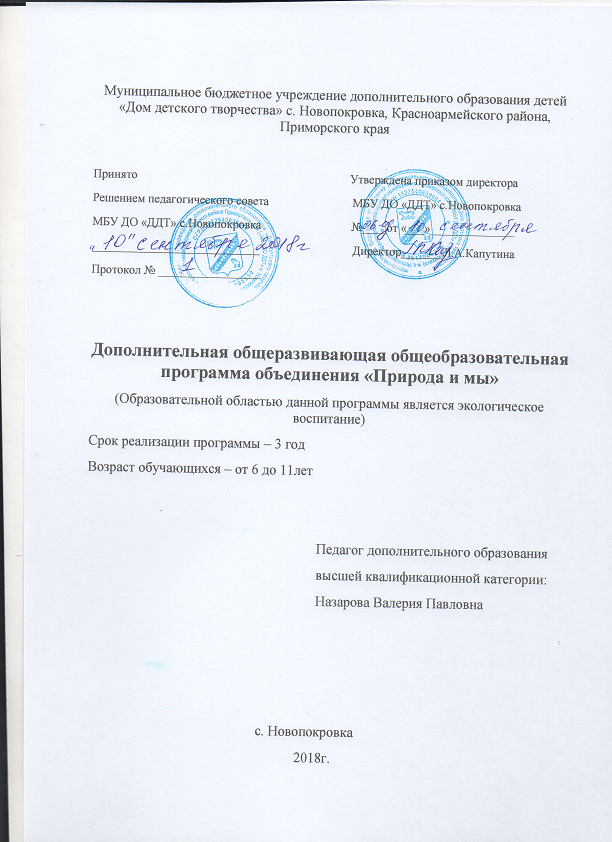 